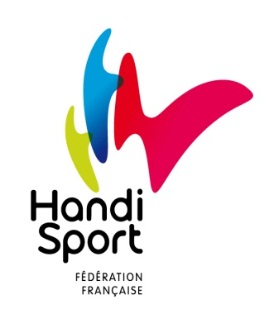 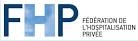 APPEL A PROJET FHP-FFH 2015FICHE D’INSCRIPTIONSuite à la signature récente du nouveau partenariat entre la Fédération Française Handisport et la Fédération de l’Hospitalisation Privée, la FFH lance un appel à projet entre ces deux entités. Les structures Handisport (comités, clubs, etc.), avec les établissements adhérents à la FHP, auront pour mission de sensibiliser les patients à l’activité physique, voire sportive, et également de promouvoir leurs domaines de compétences. Après avoir pris connaissance de la note explicative et votre souhait de vous engager dans ce partenariat, merci de retourner cette fiche d’inscription impérativement : c.fevrier@handisport.org ou m.pineau@handisport.orgStructure Handisport (personne en charge du suivi du projet):Comité/Club/Autre :Nom :			Prénom :			Fonction :Téléphone :           	Mail :Etat des lieux (2 cas de figure) :1 – J’ai sollicité l’(es) établissement(s) adhérents à la FHP mais je souhaite un appui des instances nationales FFH et de la FHP afin de favoriser ma mise en relation et l’obtention d’un 1er rendez-vous :NonOuiSi oui le(s)quel(s) ; pour vérifier au préalable que ce sont bien des établissements adhérents à la FHP, http://www.fhp.fr/ - Annuaire :   Nom :………………………….Nom :………………………….2 – Je suis déjà en relation avec un ou plusieurs établissements adhérents à la FHP. Le projet envisagé est-il déjà en cours de construction avec l’(es) établissement(s) et entre-t-il parfaitement dans le cadre de cette convention ?OuiNonLe projet est-il déjà validé par les deux entités (FFH et FHP) ?OuiNonLe(s) établissement(s) adhérents à la FHP concerné(s) par le projet :Nom :………………………….Nom :………………………….Le(s) club(s) handisport concerné(s) par le projet :Nom :………………………….Nom :………………………….Description du projet envisagé : Cocher les éléments ci-dessous correspondant à votre projet prévisionnel, puis le décrire d’une manière plus détaillée Encadrement d’activités physiques           Public cible : 			 Personnes éloignées de toute activité physique			 Personnes déjà pratiquantes Type de handicap visé :			 Physique			 Déficient visuel			 Déficient auditif Démarche : 			 Journée unique de sensibilisation			 Cycle de plusieurs journées. Combien ?      Disciplines(s) envisagée(s) : 			-								-						Date(s) et lieu(x) envisagé(s)--Echange et valorisation d’expertiseCommunication Descriptif :Descriptif: